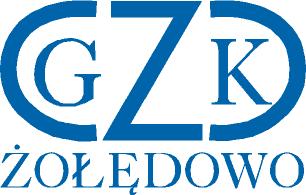 Żołędowo, dnia 28.09.2021 r.Informacja z otwarcia ofertDostawa pojazdów na potrzeby Gminnego Zakładu Komunalnego w ŻołędowieGZK.271.19.2021Lp.WykonawcaCena brutto1."Auto-Hit Heimann" S.C. Grażyna Heimann & Romuald Heimann ul. Polna 7, 64-820 Szamocin NIP:6070080208Część 1: …………..Część 2:   116.727,00 złCzęść 3: …………..2.MIKOŁAJCZAK Spółka Jawna ul. Armii Krajowej 250, 85-689 BydgoszczNIP: 9671356059 Część 1: 131.621,24 zł Część 2: ……………Część 3: 95.300,50 zł